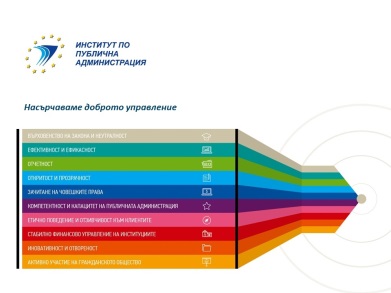 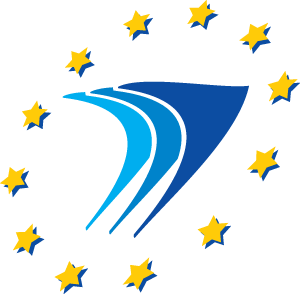 ПРОГРАМАНА ГОДИШНАТА СРЕЩА С ЛЕКТОРИ НА ИПА21 март 2016 г.резиденция „Бояна“ПРОГРАМАПРОГРАМА15.00-15.15Регистрация на участниците15.15-15.30 		Откриване на срещата. Приоритети в дейността на ИПА –  Павел Иванов, изпълнителен директор на ИПА 15.30-15.45 Стандарти на ИПА за качество на обученията – Анета Тушева15.45-16.40	Ефективност и интерактивност в обучението – дискусия с модератори проф. Цветан Давидков и д-р Евелина Варджийска16.40-17.00Координацията между лектори и ИПА – д-р Николай Николов. Дискусия17.00-17.15 Критерии за формиране на рейтинг на лекторите17.15-18.00Свободна дискусия с кетъринг